                                                                БЛАНК ОТВЕТОВ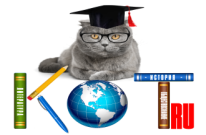 ДАННЫЕ УЧАСТНИКА (ОБЯЗАТЕЛЬНО ЗАПОЛНИТЬ):ОТВЕТЫ:Заполненный БЛАНК ОТВЕТОВ необходимо отправить на электронный адрес ruskotru@mail.ruНазвание олимпиады (конкурса, викторины)BRITISH CUSTOMS  AND TRADITIONSФИО участникаУчебное заведение, город (школа, ССУЗ, ВУЗ) ФИО преподавателя-наставникаДолжность преподавателя-наставникаАдрес электронной почты преподавателяНомер задания1234567891011121314151617181920212223242526272829303132